Minutes of the BOXFORD CONSERVATION COMMISSIONTOWN HALL MEETING ROOM #1March 2, 2017   7:30PMPresent:  Lana Spillman, Alan Fowler, Paris Beckett, Natasha GriggAbsent: Peter Delaney, Frank Di Luna, Mark Mitsch, Minutes Sec’y Judi StickneyOthers Present: Conservation Director Ross Povenmire, Peter DiBernardo, Randy BernardMeeting Called to Order:With a quorum present, Lana Spillman called the meeting to order at 7:37PM.	7:37PM 	PUBLIC HEARINGS RDA 2017-1: 154 Topsfield Road, 38-2-1.1, Gibraltar Pools:Documents Submitted: WPA Form 1 – Request for Determination of Applicability: Gibraltar Pools, proposed above ground poolPlan of Land in Boxford, MA – 154 Topsfield Road: stamped by Philip A.Yetman, dated 11/9/15The Director read aloud the public notice and collected proof of abutter notifications. Peter DiBernardo, Gibraltar Pools, representing the applicant, met with the Conservation Commission to discuss the Request for Determination of Applicability to level an area to accommodate a 16x28 above-ground pool and to install pool and associated structures within 100 feet of a Bordering Vegetated Wetland and Intermittent Stream. DiBernardo provided photos and plans for the Commissioners to view as he made his brief presentation. The Director advised that he made a site visit, noting that he questioned the wetland delineation, after the site visit. He provided many photos of the site visit and suggested that the Commissioners make a site visit to make their own assessment. Spillman suggested that the shed be added to the plan and that the installers consider alternate orientation of the pool, in an effort to better meet the setback requirements. The Director noted that the house was built before 1994, giving the Commissioners discretion in the setback requirements. After a lengthy discussion, the Commission decided to tentatively schedule a site walk for Saturday, March 11, at 10AM. The applicant requested to continue the hearing to March 16.At the request of the applicant, and on a MOTION made by Grigg, second by Beckett, the Conservation Commission VOTED unanimously to continue the hearing for RDA 2017-1, 154 Topsfield Road, to March 16, under the Act and the Bylaw. 7:54PM	OTHER BUSINESSAndrews Farm Water Company Update: The Director provided the Commissioners with an update on the water situation at Andrews Farm, noting that Topsfield has given the Andrews Farm Water Company a deadline of June 30 to provide their own water supply to Andrews Farm. Povenmire advised the Commissioners that he invited Doug Conn to tonight’s meeting and he declined, adding that he advised Conn to file an RDA in time to discuss at the next meeting on 3/16.Massachusetts Land Trust Coalition: Commissioner Grigg advised she will be attending the Mass. Land Trust Coalition later in the month. Fuller Lane Conservation Land (River Road, Topsfield) Issues: Commissioner Grigg advised she has been in contact with the DaVida family in Topsfield, abutters to the property in Boxford, who told Grigg that their sons will be out there to clean up the debris and apologized for them. BTA-BOLT Water Supply Conservation Restriction: Grigg advised that the 2nd Church has a public water supply on land that belongs to the Gould’s and is restricted with a CR that BTA-BOLT holds. She added that the CR was never recorded on the Deed and the Gould’s now want to sell the property. She added that the 2nd Church attorney will be working on a resolution. 8:08PM	ADJOURNOn a MOTION made by Grigg, second by Beckett, the Conservation Commission VOTED unanimously to adjourn at 8:08PM.  Recorded from the video and respectfully Submitted, 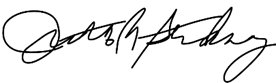 Judith A. StickneyMinutes Secretary